I. IntroducciónEl presente informe presenta las distintas definiciones encontradas al concepto de pesca de subsistencia. Para el desarrollo de este trabajo, se consultaron las siguientes fuentes Organización de las Naciones Unidas para la Alimentación y la Agricultura (FAO), Comisión Internacional para la Conservación del Atún Atlántico (CICAA / ICCAT / CICTA), World Fisheries Trust, Unión Europea (UE), entre otras además de Legislación nacional e internacional y programas de políticas públicas de otros países.Las traducciones son propiasDefiniciones de organizaciones internacionalesOrganización de las Naciones Unidas para la Agricultura y la Alimentación FAO La FAO en su documento Directrices para la Recopilación Sistemática de Datos Relativos a la Pesca de Captura de 1998 establece en su Glosario (Anexo 5) “Pesca de subsistencia: Pesca en la que los peces capturados son consumidos directamente por las familias en lugar de ser vendidos por intermediarios en mercados vecinos más grandes”Una definición que puede relacionarse al concepto de subsistencia, es el entregado a su vez en el portal terminológico de la FAO que dentro de sus conceptualizaciones tiene el relacionado con "Pesquerías artesanales" (artisanal fisheries) que es definido como [p]esquerías tradicionales que involucran a comunidades pesqueras (a diferencia de las empresas comerciales), que utilizan una cantidad relativamente pequeña de capital y energía, embarcaciones de pesca relativamente pequeñas (si las hay), realizan viajes de pesca cortos, cerca de la costa, principalmente para el consumo local”.Por su parte, en el documento “A Fishery Manager’s Guidebook”, de 2009 proviene la siguiente definición de pescador de pequeña escala (small-scale fishery) “[s]e presenta en países en desarrollo y es, un pescador que: (a) generalmente se encuentra cerca de la costa y cerca de su comunidad de origen y depende de los recursos locales; (b) tiene oportunidades limitadas para un empleo alternativo; (c) utiliza embarcaciones pequeñas y artes simples (aunque no necesariamente técnicas simples) y (d) generalmente está vinculado por sus costumbres y la comunidad tradicional.Unión EuropeaEn el caso del Parlamento Europeo, se revisó el sitio Web con la normativa comunitaria europea, Eur-Lex, en busca de directivas, reglamentos y otros documentos que incluyeran unas definiciones de pesca de subsistencia. Las búsquedas por términos libres no arrojaron ningún texto con definiciones. Si se encontraron trabajos como el de Hyder et al (2017). En éste, el concepto es analizado desde la problemática que la consideración de las actividades de pesca de subsistencia como particularmente relevantes para la política de pesca costera, pero su reconocimiento formal como pesca de subsistencia a menudo está ausente de los marcos de políticas y al respecto, un problema crítico es el significado del término subsistencia, básicamente porque el concepto en comparación con otros tipos de pesca, es difuso, esporádico y difícil de controlar sobre todo en los límites entre las pesquerías de subsistencia y los sectores de pesca recreativa y comerciales de baja escala. En el citado trabajo, en las definiciones consideradas para pesca de subsistencia (en la experiencia extranjera) se incluyen la definición de FAO, de Berkes, F (1988), quien en el caso de Canadá define las “ Pesquerías locales no comerciales, no orientadas hacia la recreación, que operan con objetivo de adquirir pescado para el consumo propio de los pescadores, sus familias y comunidad” y de la South Africa´s Marine Living Resources Act (South African Government, 1998) que define al pescador de subsistencia como “una persona que captura regularmente peces para su consumo personal y de sus dependientes, incluye a quienes eventualmente se comprometen en la venta local o trueque de exceso de captura. No considera a quienes que se involucran en una escala sustancial en la venta de pescado, sobre una base comercial”.Definiciones de legislaciones pesqueras en la experiencia extranjeraPerúEl Decreto Ley N° 25977 de 2013 Ley General de Pesca de Perú, en su artículo 19° establece que[L]a extracción es la fase de la actividad pesquera que tiene por objeto la captura de los recursos hidrobiológicos mediante la pesca, la caza acuática o la recolección”. Posteriormente en el artículo siguiente (letra b, número 3) la clasifica explicitando como extracción no comercial la pesca de subsistencia, dando la siguiente definición: (…)3. 	De subsistencia: la realizada con fines de consumo doméstico o trueque, sin fines de lucro.2. ColombiaEn Colombia, mediante la Ley N° 13 de 1990 se dicta el Estatuto General de Pesca la cual en su artículo 47° establece que el derecho a ejercer la actividad pesquera se puede obtener en el caso de la pesca de subsistencia por el ministerio de la Ley definiéndola como “la que se realiza sin ánimo de lucro para proporcionar alimento al pescador y a su familia. La pesca de subsistencia es libre en todo el territorio nacional”.EcuadorLa legislación pesquera vigente de Ecuador denominada Ley de Pesca y Desarrollo Pesquero, no contempla una definición sobre Pesca de Subsistencia, pero el Ministerio de Acuacultura y Pesca en su Borrador Proyecto de Ley 14 de Agosto 2017 elabora un Glosario que define la Pesca de Subsistencia como “Pesca en la que los recursos extraídos son consumidos directamente por las familias en lugar de ser comercializados” GuatemalaEl Decreto N° 80-2002 del Congreso de La República de Guatemala establece la Ley General de Pesca y Acuicultura y en sus definiciones (Artículo 8° número 36), considera la pesca de subsistencia como “pesca que se practica sin embarcaciones o con embarcaciones que no exceda de cero punto cuarenta y cinco (0,45) Toneladas de Registro Neta (TRN) sin fines de lucro y con el único propósito de obtener productos pesqueros para el consumo directo del pescador y su familia, se pude realizar en esteros, lagos, lagunas, ríos y mar”. 
Costa RicaLa Ley N°8436 de 2005 establece para Costa Rica la Ley de Pesca y Acuicultura, la cual en el Capítulo VIII Artículo 77° (Pesca para el consumo doméstico) señala la siguiente definición …”entiéndese como pesca para el consumo doméstico la que se efectúa desde tierra o en embarcaciones pequeñas, únicamente mediante el uso de cañas, carretes o cuerdas de mano, sin propósito de lucro y con el único objeto de consumir el producto para la subsistencia propia o de la familia.”NicaraguaLa Ley N°. 489, de 2004 denominada Ley de Pesca de Nicaragua define en el  Capítulo II Definiciones (Artículo 12°). Pesca de Subsistencia o de autoconsumo: La realizada por pescadores sin fines comerciales con propósitos de subsistencia o mejora de la dieta familiar.MéxicoEn México, la Ley General de Pesca y Acuacultura Sustentables de 2007, no explicita el concepto de subsistencia pero sí la considera bajo el concepto de pesca doméstica en su artículo 4° la cual la define como “la captura y extracción que se efectúa sin propósito de lucro y con el único objeto de obtener alimento para quien la realice y de sus dependientes, por tanto no podrá ser objeto de comercialización”.Definiciones de Organizaciones No Gubernamentales ONG´sWorld Fisheries Trust, creada en 1995, es una organización canadiense sin fines de lucro dedicada al uso y la conservación equitativa y sostenible de la biodiversidad acuática. En su sitio web definen la pesca de subsistencia como “la pesca, que no es deportiva, que se lleva a cabo principalmente para alimentar a la familia y parientes de la persona que ejecuta la pesca. Generalmente también implica el uso de pesca "artesanal" de baja tecnología y se lleva a cabo por personas que son de escasos recursos. Muy a menudo esta pesca es parte de una vida que también depende de la agricultura en pequeña escala y otras fuentes de ingresos, y puede incluir alguna venta de pescado”.DisclaimerAsesoría Técnica Parlamentaria, está enfocada en apoyar preferentemente el trabajo de las Comisiones Legislativas de ambas Cámaras, con especial atención al seguimiento de los proyectos de ley. Con lo cual se pretende contribuir a la certeza legislativa y a disminuir la brecha de disponibilidad de información y análisis entre Legislativo y Ejecutivo.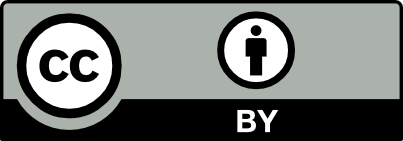 Creative Commons Atribución 3.0 
(CC BY 3.0 CL)